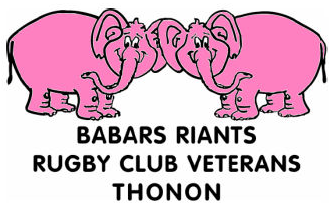 HEBDO #6 : 10.06.16 par St MédardEn général l'histoire est écrite par les vainqueurs mais bon ...!
Comment dire cela, c'est difficile mais il est important que cela se sache. Chez les Babars il y avait l'équipe des titulaires à vie, 13 avants et 2 trois quarts pour une victoire d'anthologie à Annemasse par une glaciale soirée d'hiver.
Il y aura maintenant au Panthéon des Babars l'équipe qui a  perdu par une douce et chaude soirée de printemps. Ils ont suffisamment honte pour que l'on ne donne pas leurs noms, cette défaite à jamais gravée dans leur palmarès. Une pensée pour THIB qui a fait partie des 2 teams.

Trêve de plaisanteries : nos amis Annemassien avec une équipe rajeunie par rapport à ces dernières années sont rentrés sur le terrain avec beaucoup plus de détermination que nous.Même si le VRAC est a jamais notre parrain et malgré tout le respect dû à cette hérédité, ANNEMASSE /THONON  cela reste le crunch, le FRANCE ANGLETERRE du Chablais ou nul ne veux perdre.
Mais en ce funeste vendredi c'est eux qui ont mis tous les ingrédients pour obtenir une belle victoire.
3 tiers temps ou les 2 équipes se sont bien rentrés dedans (j'ai mal pour tous). Le VRAC marque en premier, égalisation locale puis 2 autres essais annemassien. Plusieurs belles percées des locaux en particulier un THIB particulièrement affûté mais des problèmes dans la finition et la concentration.
La palme à BERNARDO qui, un protège-dents d'un côté, le ballon de l'autre, a préféré protéger son protège dents (on se demande bien pourquoi, vu qu'il ne parle pas trop, on ne voit jamais ses dents, brève d’apéro après match).

Comme disait ALBALADEJO, le cochon est dans le maïs et il se dit que Hervé l’entraîneur ne survivra pas à cette défaite. Grosse colère aussi du vice-préz, Eddine, pas content.

Par contre, félicitations au coach du VRAC car c'est de lui qu'est venu la révolution. Ils préfèrent faire des passes que des mauls. Je n'aurai jamais cru voir cela. Surtout quand que ledit coach est le fils d'Alain, un des glorieux anciens spécialiste du jeu d'avant et d’esbroufes. Il a d'ailleurs réussi à embobiner notre LOLO arbitre sur le bord de touche.
Donc victoire Annemassienne, la première contre nous depuis fort longtemps, des anciens du VRAC  et des Babars sur le bord de la touche pour dire du mal des joueurs, puis des pichets de bières et un excellent repas pour raconter les mêmes anecdotes pour la centième fois.

L'amitié toujours en marche avec de nouvelles aventures à venir.
Et bien sûr que la merde ......
St Médard